﻿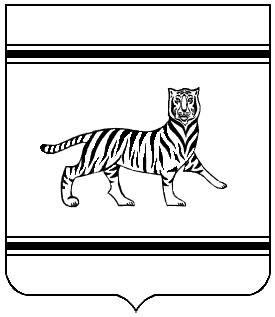 МУНИЦИПАЛЬНОЕ ОБРАЗОВАНИЕ «ВАЛДГЕЙМСКОЕ СЕЛЬСКОЕ ПОСЕЛЕНИЕ»БИРОБИДЖАНСКОГО МУНИЦИПАЛЬНОГО РАЙОНАЕВРЕЙСКОЙ АВТОНОМНОЙ  ОБЛАСТИАДМИНИСТРАЦИЯ СЕЛЬСКОГО ПОСЕЛЕНИЯПОСТАНОВЛЕНИЕ с. Валдгейм23.07.2020                                                                                                    № 58Об утверждении Положения о межведомственной комиссии по признанию помещения жилым помещением, жилого помещения пригодным (непригодным) для проживания граждан, многоквартирного дома аварийным и подлежащим сносу или реконструкции, садового дома жилым домом и жилого дома садовым домом при администрации муниципального образования « Валдгеймское сельское поселение»В соответствии со ст. 14 Жилищного кодекса Российской Федерации, Федеральным законом от 06.10.2003 г. № 131-ФЗ «Об общих принципах организации местного самоуправления в РФ», Постановлением Правительства РФ от 28.01.2006 г. № 47 «Об утверждении Положения о признании помещения жилым помещением, жилого помещения непригодным для проживания и многоквартирного дома аварийным и подлежащим сносу или реконструкции, садового дома жилым домом и жилого дома садовым домом», Уставом муниципального образования «Валдгеймское сельское поселение», администрация сельского поселения.ПОСТАНОВЛЯЕТ:1. Создать межведомственную комиссию по признанию помещения жилым помещением, жилого помещения пригодным (непригодным) для проживания граждан, многоквартирного дома аварийным и подлежащим сносу или реконструкции, садового дома жилым домом и жилого дома садовым домом при администрации муниципального образования « Валдгеймское сельское поселение», администрация сельского поселения.2. Утвердить Положение о межведомственной комиссии по признанию помещения жилым помещением, жилого помещения пригодным (непригодным) для проживания граждан, многоквартирного дома аварийным и подлежащим сносу или реконструкции, садового дома жилым домом и жилого дома садовым домом при администрации муниципального образования «Валдгеймское сельское поселение».3. Признать утратившим силу постановления администрации Валдгеймского сельского поселения:- от 30.08.2017 г. № 55 « Об утверждении Положения « О признании помещения жилым помещением, жилого помещения непригодным для проживания и многоквартирного дома аварийным и подлежащим сносу или реконструкции при администрации муниципального образования «Валдгеймское сельское поселение»4. Опубликовать настоящее постановление в печатном средстве массовой информации «Информационный бюллетень Валдгеймского сельского поселения Биробиджанского муниципального района Еврейской автономной области».         3. Контроль  за исполнением постановления оставляю за собой. 4. Настоящее постановление вступает в силу после дня его официального опубликования (обнародования).Глава администрации сельского поселения                                                        В. А. БрусиловскийПОЛОЖЕНИЕо межведомственной комиссии по признанию помещения жилым помещением, жилого помещения пригодным (непригодным) для проживания граждан, многоквартирного дома аварийным и подлежащим сносу или реконструкции, садового дома жилым домом и жилого дома садовым домом на территории «Валдгеймского сельского поселения»1. Межведомственная комиссия по признанию помещения жилым помещением, жилого помещения пригодным (непригодным) для проживания граждан, многоквартирного дома аварийным и подлежащим сносу или реконструкции, садового дома жилым домом и жилого дома садовым домом на территории Валдгеймского сельского поселения (далее - Комиссия) является постоянно действующим коллегиальным органом, рассматривающим вопросы признания помещения жилым помещением, жилого помещения пригодным (непригодным) для проживания граждан, многоквартирного дома аварийным и подлежащим сносу или реконструкции, садового дома жилым домом и жилого дома садовым домом, на основании оценки соответствия указанных помещений и домов установленным требованиям. Комиссии делегируются полномочия по оценке соответствия частных жилых помещений установленным требованиям и по принятию решения о признании этих помещений пригодными (непригодными) для проживания граждан.2. В своей деятельности Комиссия руководствуется Конституцией Российской Федерации, Жилищным Кодексом Российской Федерации, Гражданским Кодексом Российской Федерации, Федеральным законом от 06.10.2003 г. № 131-ФЗ «Об общих принципах организации местного самоуправления в РФ», Постановлением Правительства Российской Федерации от 28.01.2006 г. № 47 «Об утверждении Положения о признании помещения жилым помещением, жилого помещения непригодным для проживания и многоквартирного дома аварийным и подлежащим сносу или реконструкции, садового дома жилым домом и жилого дома садовым домом» (далее – Положение, утвержденное постановлением Правительства Российской Федерации от 28.01.2006 г. № 47), а также настоящим Положением.3. Образование Комиссии и утверждение ее состава осуществляется постановлением администрации Валдгеймское сельское поселение4. В состав Комиссии включаются представители администрации Валдгеймского сельского поселения. Председателем комиссии назначается глава администрации Валдгеймского сельского поселения.В состав Комиссии включаются также представители органов, уполномоченных на проведение муниципального жилищного контроля, государственного контроля и надзора в сферах санитарно-эпидемиологической, пожарной, промышленной, экологической и иной безопасности, защиты прав потребителей и благополучия человека, на проведение инвентаризации и регистрации объектов недвижимости, находящихся в сельском поселении, в необходимых случаях органов архитектуры, градостроительства и соответствующих организаций.К работе в Комиссии привлекается с правом совещательного голоса собственник жилого помещения (уполномоченное им лицо), а в необходимых случаях - квалифицированные эксперты проектно-изыскательских организаций с правом решающего голоса.5. Заседания Комиссии проводятся по мере необходимости (по мере поступления заявлений).6. Деятельностью Комиссии руководит председатель Комиссии, который:- осуществляет общее руководство Комиссией;- определяет дату и время проведения заседания Комиссии;- дает поручения членам Комиссии, связанные с ее деятельностью;- председательствует на заседаниях Комиссии.В случае отсутствия председателя Комиссии деятельностью Комиссии руководит заместитель председателя Комиссии.7. Секретарь Комиссии:- информирует членов Комиссии о дате, времени и повестке дня заседания Комиссии;- готовит материалы на рассмотрение Комиссии;- оформляет протоколы заседания Комиссии;- оформляет заключение о признании жилого помещения пригодным (непригодным) для постоянного проживания и акт обследования помещения;- обеспечивает учет и хранение документов и протоколов заседаний Комиссии.7.1. Собственнику жилого помещения (уполномоченному им лицу), расположенного на  территории Валдгеймского сельского поселения, обратившемуся в Комиссию по вопросам признания помещения жилым помещением, жилого помещения непригодным для проживания и многоквартирного дома аварийным и подлежащим сносу или реконструкции, садового дома жилым домом и жилого дома садовым домом реконструкции, вручается письменное уведомление о времени и месте заседания межведомственной комиссии.Уведомление составляется в двух экземплярах идентичного содержания, которые подписываются председателем Комиссии.Уведомление должно содержать информацию о дате, времени и месте заседания межведомственной комиссии.Уведомление о времени и месте заседания Комиссии направляется собственнику жилого помещения (уполномоченному им лицу) не позднее, чем за десять календарных дней до дня заседания Комиссии одним из нижеперечисленных способов:а) направление заказного письма с уведомлением о вручении по почте по адресу, указанному заявителем в обращении;б) направление электронного документа на адрес электронной почты, с которого поступило обращение;в) вручение уведомления собственнику жилого помещения (уполномоченному им лицу) под расписку.Собственник жилого помещения (уполномоченное им лицо) считается получившим уведомление надлежащим образом при наличии:а) почтового уведомления о вручении уведомления по направленному адресу;б) подписи собственника жилого помещения (уполномоченного им лица) на копии уведомления при вручении уведомления под расписку;в) зафиксированного организацией почтовой связи отказа собственника жилого помещения (уполномоченного им лица) в получении уведомления;г) информации организации почтовой связи о не вручении уведомления в связи с отсутствием адресата по указанному адресу.Второй экземпляр уведомления приобщается к материалам работы Комиссии.8. Председатель, заместитель председателя, секретарь Комиссии являются членами Комиссии. В случае отсутствия на заседании секретаря Комиссии его обязанности возлагаются Председателем Комиссии (в случае его отсутствия - заместителем председателя) на одного из членов Комиссии.Члены Комиссии участвуют в заседаниях Комиссии лично без права передачи своих полномочий другим лицам. Заседание Комиссии является правомочным при участии более половины от общего числа членов Комиссии.Решение Комиссии принимается большинством голосов членов Комиссии и оформляется в виде заключения. Если число голосов «за» и «против» при принятии решения равно, решающим является голос председателя Комиссии. В случае несогласия с принятым решением члены Комиссии вправе выразить свое особое мнение в письменной форме и приложить его к заключению.Во время заседания Комиссии ведется протокол, который подписывается председателем и секретарем Комиссии.9. Комиссия на основании заявления собственника помещения, федерального органа исполнительной власти, осуществляющего полномочия собственника в отношении оцениваемого имущества, правообладателя или гражданина (нанимателя), либо на основании заключения органов государственного надзора (контроля) по вопросам, отнесенным к их компетенции, либо на основании заключения экспертизы жилого помещения, проведенной в соответствии с постановлением Правительства Российской Федерации от 21 августа 2019 г. N 1082 "Об утверждении Правил проведения экспертизы жилого помещения, которому причинен ущерб, подлежащий возмещению в рамках программы организации возмещения ущерба, причиненного расположенным на территориях субъектов Российской Федерации жилым помещениям граждан, с использованием механизма добровольного страхования, методики определения размера ущерба, подлежащего возмещению в рамках программы организации возмещения ущерба, причиненного расположенным на территориях субъектов Российской Федерации жилым помещениям граждан, с использованием механизма добровольного страхования за счет страхового возмещения и помощи, предоставляемой за счет средств бюджетов бюджетной системы Российской Федерации, и о внесении изменений в Положение о признании помещения жилым помещением, жилого помещения непригодным для проживания, многоквартирного дома аварийным и подлежащим сносу или реконструкции, садового дома жилым домом и жилого дома садовым домом", проводит оценку соответствия помещения установленным в Положении, утвержденном постановлением Правительства Российской Федерации от 28.01.2006 г. № 47, требованиям и признает жилое помещение пригодным (непригодным) для проживания, а также признает многоквартирный дом аварийным и подлежащим сносу или реконструкции, садового дома жилым домом и жилого дома садовым домом.10. Процедура проведения оценки соответствия помещения установленным Постановлением Правительства Российской Федерации от 28.01.2006 г. № 47 требованиям включает в себя действия, предусмотренные пунктом 44 Положения, утвержденного постановлением Правительства Российской Федерации от 28.01.2006 г. № 47.11. Для рассмотрения вопроса о пригодности (непригодности) помещения для проживания и признания многоквартирного дома аварийным заявитель представляет в Комиссию следующие документы:а) заявление о признании помещения жилым помещением или жилого помещения непригодным для проживания и (или) многоквартирного дома аварийным и подлежащим сносу или реконструкции, садового дома жилым домом и жилого дома садовым домом;б) копии правоустанавливающих документов на жилое помещение, право на которое не зарегистрировано в Едином государственном реестре прав на недвижимое имущество и сделок с ним;в) в отношении нежилого помещения для признания его в дальнейшем жилым помещением - проект реконструкции нежилого помещения;г) заключение специализированной организации, проводившей обследование многоквартирного дома, - в случае постановки вопроса о признании многоквартирного дома аварийным и подлежащим сносу или реконструкции;д) заключение проектно-изыскательской организации по результатам обследования элементов ограждающих и несущих конструкций жилого помещения - в случае, если в соответствии с абзацем третьим пункта 44 Положения, утвержденного постановлением Правительства Российской Федерации от 28.01.2006 г. № 47, предоставление такого заключения является необходимым для принятия решения о признании жилого помещения соответствующим (не соответствующим) установленным в Положении, утвержденном постановлением Правительства Российской Федерации от 28.01.2006 г. № 47, требованиям;е) заявления, письма, жалобы граждан на неудовлетворительные условия проживания - по усмотрению заявителя.Заявитель вправе представить заявление и прилагаемые к нему документы на бумажном носителе лично или посредством почтового отправления с уведомлением о вручении либо в форме электронных документов с использованием федеральной государственной информационной системы "Единый портал государственных и муниципальных услуг (функций)" (далее - единый портал), регионального портала государственных и муниципальных услуг (при его наличии) или посредством многофункционального центра предоставления государственных и муниципальных услуг.Заявление, подаваемое в форме электронного документа, подписывается заявителем простой электронной подписью, а прилагаемые к нему электронные документы должны быть подписаны должностными лицами органов (организаций), выдавших эти документы, усиленной квалифицированной электронной подписью (если законодательством Российской Федерации для подписания таких документов не установлен иной вид электронной подписи).Заявитель вправе представить в комиссию указанные в пункте 13 настоящего Положения документы и информацию по своей инициативе.12. В случае если заявителем выступает орган государственного надзора (контроля), указанный орган представляет в Комиссию свое заключение, после рассмотрения, которого Комиссия предлагает собственнику помещения представить документы, указанные в пункте 11 настоящего Положения.13. Комиссия на основании межведомственных запросов с использованием единой системы межведомственного электронного взаимодействия и подключаемых к ней региональных систем межведомственного электронного взаимодействия получает в том числе, в электронной форме:а) сведения из Единого государственного реестра прав на недвижимое имущество и сделок с ним о правах на жилое помещение;б) технический паспорт жилого помещения, а для нежилых помещений - технический план;в) заключения (акты) соответствующих органов государственного надзора (контроля) в случае, если представление указанных документов в соответствии с абзацем третьим пункта 44 Положения, утвержденного постановлением Правительства Российской Федерации от 28.01.2006 г. № 47, признано необходимым для принятия решения о признании жилого помещения соответствующим (не соответствующим) установленным в Положении, утвержденным постановлением Правительства Российской Федерации от 28.01.2006 г. № 47, требованиям.Комиссия вправе запрашивать эти документы в органах государственного надзора (контроля), указанных в абзаце пятом пункта 7 Положения, утвержденного постановлением Правительства Российской Федерации от 28.01.2006 г. № 47.14. Комиссия рассматривает поступившее заявление или заключение органа государственного надзора (контроля), в течение 30 дней с даты регистрации и принимает решение (в виде заключения), указанное в пункте 15 настоящего Положения, либо решение о проведении дополнительного обследования оцениваемого помещения.В ходе работы Комиссия вправе назначить дополнительные обследования и испытания, результаты которых приобщаются к документам, ранее представленным на рассмотрение Комиссии.15. По результатам работы комиссия принимает одно из следующих решений об оценке соответствия помещений и многоквартирных домов по установленным в настоящем Положении требованиям:- о соответствии помещения требованиям, предъявляемым к жилому помещению, и его пригодности для проживания;- о выявлении оснований для признания помещения подлежащим капитальному ремонту, реконструкции или перепланировке (при необходимости с технико-экономическим обоснованием) с целью приведения утраченных в процессе эксплуатации характеристик жилого помещения в соответствие с установленными в настоящем Положении требованиями;- о выявлении оснований для признания помещения непригодным для проживания;- о выявлении оснований для признания многоквартирного дома аварийным и подлежащим реконструкции;- о выявлении оснований для признания многоквартирного дома аварийным и подлежащим сносу;- об отсутствии оснований для признания многоквартирного дома аварийным и подлежащим сносу или реконструкции.16. Решение принимается большинством голосов членов комиссии и оформляется в виде заключения в 3 экземплярах с указанием соответствующих оснований принятия решения. Если число голосов "за" и "против" при принятии решения равно, решающим является голос председателя комиссии. В случае несогласия с принятым решением члены комиссии вправе выразить свое особое мнение в письменной форме и приложить его к заключению.Заключение об оценке соответствия помещения (многоквартирного дома) требованиям, установленным в Положении о признании помещения жилым помещением, жилого помещения непригодным для проживания, многоквартирного дома аварийным и подлежащим сносу или реконструкции, садового дома жилым домом и жилого дома садовым домом оформляется по форме, утвержденной постановлением Правительства Российской Федерации от 28.01.2006 № 47.17. В случае обследования помещения Комиссия составляет в 3 экземплярах акт обследования помещения по форме, утвержденной Постановлением Правительства Российской Федерации от 28.01.2006 года N 47.18. Заключение Комиссии является основанием для принятия решения и издания распоряжения администрации Валдгеймского сельского поселения о дальнейшем использовании помещения, сроках отселения физических и юридических лиц в случае признания дома аварийным и подлежащим сносу или о признании необходимости проведения ремонтно-восстановительных работ.19. Два экземпляра заключения в 3-дневный срок направляются комиссией в соответствующий федеральный орган исполнительной власти, орган исполнительной власти субъекта Российской Федерации, орган местного самоуправления для последующего принятия решения, и направления заявителю и (или) в орган государственного жилищного надзора (муниципального жилищного контроля) по месту нахождения соответствующего помещения или многоквартирного дома, в письменной или электронной форме с использованием информационно-телекоммуникационных сетей общего пользования, в том числе информационно-телекоммуникационной сети "Интернет", включая единый портал или региональный портал государственных и муниципальных услуг (при его наличии), по 1 экземпляру распоряжения администрации  Валдгеймского  сельского поселения и заключения Комиссии заявителю, а также в случае признания жилого помещения непригодным для проживания и многоквартирного дома аварийным и подлежащим сносу или реконструкции, садового дома жилым домом и жилого дома садовым домом - в орган государственного жилищного надзора (муниципального жилищного контроля) по месту нахождения такого помещения или дома.В случае признания жилого помещения непригодным для проживания вследствие наличия вредного воздействия факторов среды обитания, представляющих особую опасность для жизни и здоровья человека, либо представляющих угрозу разрушения здания по причине его аварийного состояния или по основаниям, предусмотренным пунктом 36 Положения, утвержденного постановлением Правительства Российской Федерации от 28.01.2006 г. № 47, решение Комиссии, предусмотренное пунктом 15 настоящего Положения, направляется в соответствующий федеральный орган исполнительной власти, орган исполнительной власти субъекта Российской Федерации, орган местного самоуправления, собственнику жилья и заявителю не позднее рабочего дня, следующего за днем оформления решения.20. Для признания садового дома жилым домом и жилого дома садовым домом собственник садового дома или жилого дома (далее в настоящем пункте - заявитель) представляет в Комиссию непосредственно либо через многофункциональный центр предоставления государственных и муниципальных услуг (далее - многофункциональный центр):а) заявление о признании садового дома жилым домом или жилого дома садовым домом (далее - заявление), в котором указываются кадастровый номер садового дома или жилого дома и кадастровый номер земельного участка, на котором расположен садовый дом или жилой дом, почтовый адрес заявителя или адрес электронной почты заявителя, а также способ получения решения уполномоченного органа местного самоуправления и иных предусмотренных настоящим Положением документов (почтовое отправление с уведомлением о вручении, электронная почта, получение лично в многофункциональном центре, получение лично в уполномоченном органе местного самоуправления);б) выписку из Единого государственного реестра недвижимости об основных характеристиках и зарегистрированных правах на объект недвижимости (далее - выписка из Единого государственного реестра недвижимости), содержащую сведения о зарегистрированных правах заявителя на садовый дом или жилой дом, либо правоустанавливающий документ на жилой дом или садовый дом в случае, если право собственности заявителя на садовый дом или жилой дом не зарегистрировано в Едином государственном реестре недвижимости, или нотариально заверенную копию такого документа;в) заключение по обследованию технического состояния объекта, подтверждающее соответствие садового дома требованиям к надежности и безопасности, установленным частью 2 статьи 5, статьями 7, 8 и 10 Федерального закона «Технический регламент о безопасности зданий и сооружений», выданное индивидуальным предпринимателем или юридическим лицом, которые являются членами саморегулируемой организации в области инженерных изысканий (в случае признания садового дома жилым домом);г) в случае, если садовый дом или жилой дом обременен правами третьих лиц, - нотариально удостоверенное согласие указанных лиц на признание садового дома жилым домом или жилого дома садовым домом.Заявитель вправе не представлять выписку из Единого государственного реестра недвижимости. В случае если заявителем не представлена указанная выписка для рассмотрения заявления о признании садового дома жилым домом или жилого дома садовым домом, уполномоченный орган местного самоуправления запрашивает с использованием единой системы межведомственного электронного взаимодействия в Федеральной службе государственной регистрации, кадастра и картографии выписку из Единого государственного реестра недвижимости, содержащую сведения о зарегистрированных правах на садовый дом или жилой дом.Решение о признании садового дома жилым домом или жилого дома садовым домом либо об отказе в признании садового дома жилым домом или жилого дома садовым домом должно быть принято по результатам рассмотрения соответствующего заявления и иных документов не позднее чем через 45 календарных дней со дня подачи заявления.Комиссия не позднее чем через 3 рабочих дня со дня принятия решения о признании садового дома жилым домом или жилого дома садовым домом направляет заявителю способом, указанным в заявлении, такое решение по форме, утвержденной постановлением Правительства Российской Федерации от 28.01.2006 № 47. В случае выбора заявителем в заявлении способа получения лично в многофункциональном центре такое решение направляется в указанный в настоящем пункте срок в многофункциональный центр.Решение об отказе в признании садового дома жилым домом или жилого дома садовым домом принимается в следующих случаях:а) непредставление заявителем документов, предусмотренных подпунктами "а" и (или) "в" пункта 56 Положения, утвержденного постановлением Правительства Российской Федерации от 28.01.2006 № 47;б) поступление в Комиссию сведений, содержащихся в Едином государственном реестре недвижимости, о зарегистрированном праве собственности на садовый дом или жилой дом лица, не являющегося заявителем;в) поступление в Комиссию уведомления об отсутствии в Едином государственном реестре недвижимости сведений о зарегистрированных правах на садовый дом или жилой дом, если правоустанавливающий документ, предусмотренный подпунктом "б" пункта 56 Положения, утвержденного постановлением Правительства Российской Федерации от 28.01.2006 № 47, или нотариально заверенная копия такого документа не были представлены заявителем. Отказ в признании садового дома жилым домом или жилого дома садовым домом по указанному основанию допускается в случае, если уполномоченный орган местного самоуправления после получения уведомления об отсутствии в Едином государственном реестре недвижимости сведений о зарегистрированных правах на садовый дом или жилой дом уведомил заявителя указанным в заявлении способом о получении такого уведомления, предложил заявителю представить правоустанавливающий документ, предусмотренный подпунктом "б" пункта 56 Положения, утвержденного постановлением Правительства Российской Федерации от 28.01.2006 № 47, или нотариально заверенную копию такого документа и не получил от заявителя такой документ или такую копию в течение 15 календарных дней со дня направления уведомления о представлении правоустанавливающего документа;г) непредставление заявителем документа, предусмотренного подпунктом "г" пункта 56 Положения, утвержденного постановлением Правительства Российской Федерации от 28.01.2006 № 47, в случае если садовый дом или жилой дом обременен правами третьих лиц;д) размещение садового дома или жилого дома на земельном участке, виды разрешенного использования которого, установленные в соответствии с законодательством Российской Федерации, не предусматривают такого размещения;е) использование жилого дома заявителем или иным лицом в качестве места постоянного проживания (при рассмотрении заявления о признании жилого дома садовым домом).Решение об отказе в признании садового дома жилым домом или жилого дома садовым домом должно содержать основания отказа с обязательной ссылкой на соответствующие положения, предусмотренные пунктом 61 Положения, утвержденного постановлением Правительства Российской Федерации от 28.01.2006 № 47.Решение об отказе в признании садового дома жилым домом или жилого дома садовым домом выдается или направляется указанным в заявлении способом заявителю не позднее чем через 3 рабочих дня со дня принятия такого решения и может быть обжаловано заявителем в судебном порядке.21. Решение Комиссии и распоряжение администрации Валдгеймскго сельского поселения могут быть обжалованы заинтересованными лицами в судебном порядке.22. Организационно-техническое обеспечение деятельности Комиссии возлагается на администрацию Валдгеймского сельского поселения.УтвержденПостановлением Администрации МО Валдгеймское сельское поселение Биробиджанского муниципального района Еврейской автономной областиот 23.07.2020 № 58